ПРЕСС-РЕЛИЗ16.09.2015 «СмоленскАтомЭнергоСбыт» предлагает 7 удобных способов для передачи показаний электроэнергии Гарантирующий поставщик АО «АтомЭнергоСбыт» напоминает абонентам Смоленской области о возможности в период с 23 по 25 сентября передавать показания потребленной электроэнергии.В целях повышения качества обслуживания населения Гарантирующий поставщик развивает каналы передачи показаний приборов учета электроэнергии. Сообщить информацию об индивидуальном потреблении электроэнергии можно любым наиболее удобным способом: Заполнить форму на сайте http://atomsbt.ru/ в разделе «СмоленскАтомЭнергоСбыт» - «Личный кабинет».Отправить смс-сообщение на номер: +7-910-114-74-74.Отравить данные на электронную почту pokaz@smolensk.atomsbt.ru При этом в тексте смс-сообщения и электронного письма необходимо указывать данные в следующем формате: - для однотарифных приборов учета: [номер лицевого счета абонента] [запятая] [буква «э» малая русская] [показания счетчика]. Например: 6711887,э0241 - для двухтарифных приборов учета: [номер лицевого счета абонента] [запятая] [буква «э» малая русская] [буква «д» малая русская] [дневные показания счетчика] [запятая] [буква «н» малая русская] [ночные показания счетчика]. Например: 6711887,эд0241,н0325 4. Передать данные по телефону, указанному в ежемесячно выставляемом счете.  Для абонентов г. Смоленск, Сафоново, Вязьма, Гагарин, Ярцево возможна передача данных в тональном режиме (если звонок поступает в нерабочее время или все каналы АТС загружены).5. Заполнить единую ведомость показаний индивидуальных приборов учета за подписью уполномоченного жильца дома, подъезда и передать ее в территориальное подразделение «СмоленскАтомЭнергоСбыт». 6. Сообщить данные при посещении отделения/участка филиала «СмоленскАтомЭнергоСбыт», которые расположены во всех районах Смоленской области.7. Опустить отрывную часть счета за электроэнергию в клиентский ящик «СмоленскАтомЭнергоСбыт», которые расположены на каждом участке, а также в общественных местах (магазины, почтовые отделения и др.)Предлагаемый для передачи показаний период с 23 по 25 число каждого месяца обусловлен снятием в это время показаний общедомовых приборов учета энергии в многоквартирных домах. Одновременное снятие показаний общедомовых и индивидуальных приборов учета позволяет корректно отразить распределение объемов энергии, затраченной на общедомовые нужды (ОДН). Таким образом, своевременная передача показаний индивидуальных приборов учета позволит предельно точно рассчитать размер платы за потребленную электроэнергию. В случае, если абонент не передал показания, расчет ему производится на основании среднемесячного потребления. По всем вопросам, связанным с начислением и оплатой потребленной электроэнергии, абоненты Смоленской области могут обращаться по телефонам, указанным в ежемесячно выставляемом счете «СмоленскАтомЭнергоСбыт». АО «АтомЭнергоСбыт» – энергосбытовая компания Электроэнергетического дивизиона Госкорпорации «Росатом», лидером которого является ОАО «Концерн Росэнергоатом» – оператор российских атомных станций, один из крупнейших производителей электрической энергии в мире. Компания обслуживает предприятия атомной отрасли России в Центральном, Северо-Западном, Приволжском, Уральском и Сибирском федеральных округах. В 2014 году решениями Минэнерго России АО «АтомЭнергоСбыт» был присвоен статус гарантирующего поставщика электрической энергии в Курской, Тверской, Смоленской, а с февраля 2015 года – в Мурманской области. На сегодняшний день АО «АтомЭнергоСбыт» снабжает электрической энергией более 51 тыс. юридических и свыше 4,5 млн. физических лиц, обеспечивает теплоснабжение и управление жилым фондом в городах-спутниках атомных станций.Пресс-служба АО «АтомЭнергоСбыт»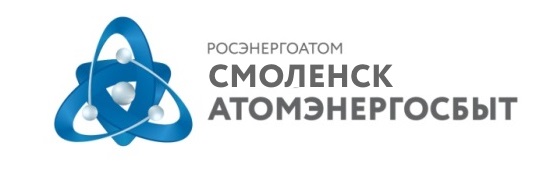 АО «АтомЭнергоСбыт»Филиал «СмоленскАтомЭнергоСбыт» Пресс-служба ул. Памфилова, д. 5, г. Смоленск, 214018тел: (4812) 68-75-40 e-mail: pressa@smolensk.atomsbt.ru   www.atomsbt.ru  